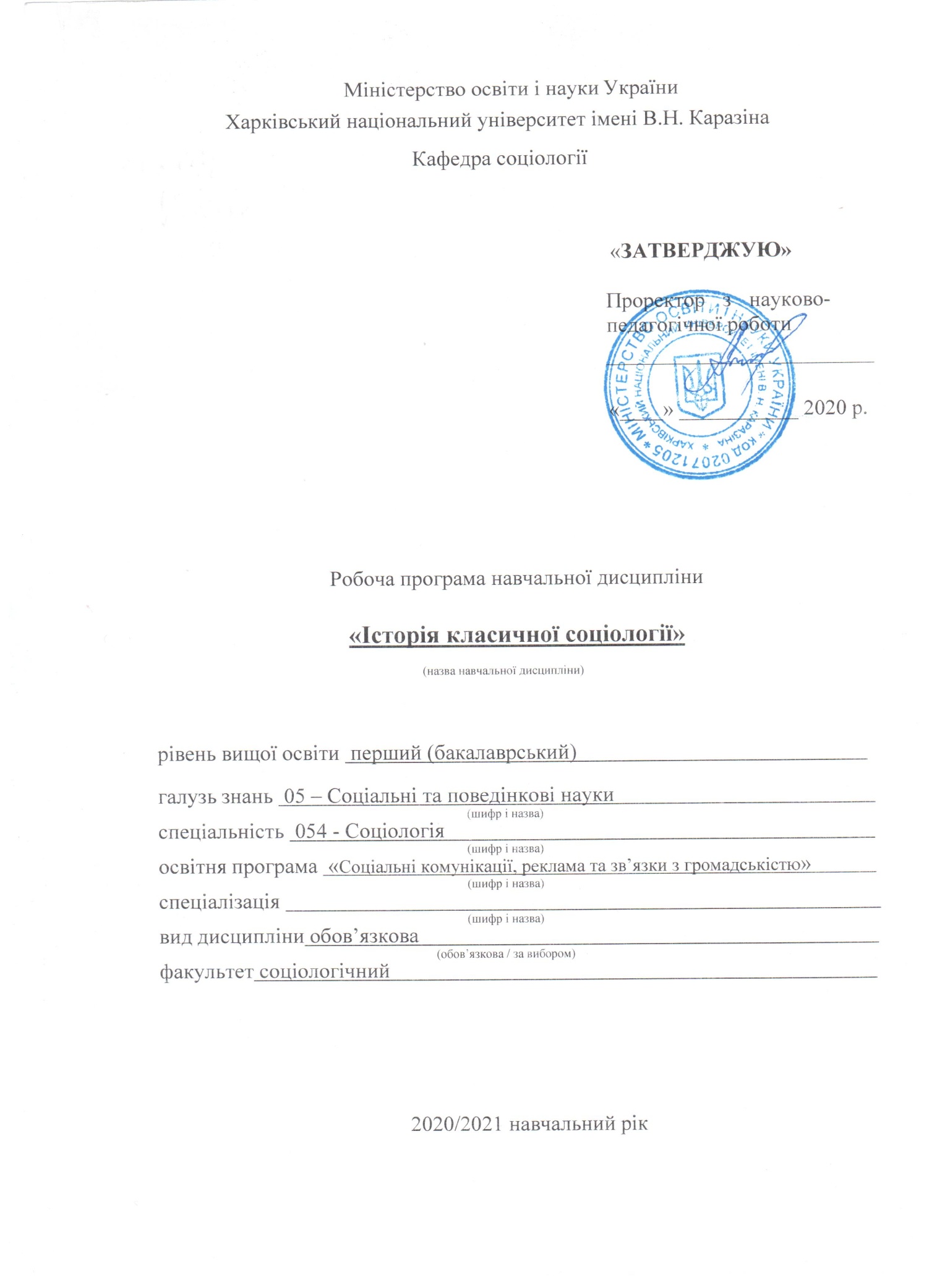 Вступ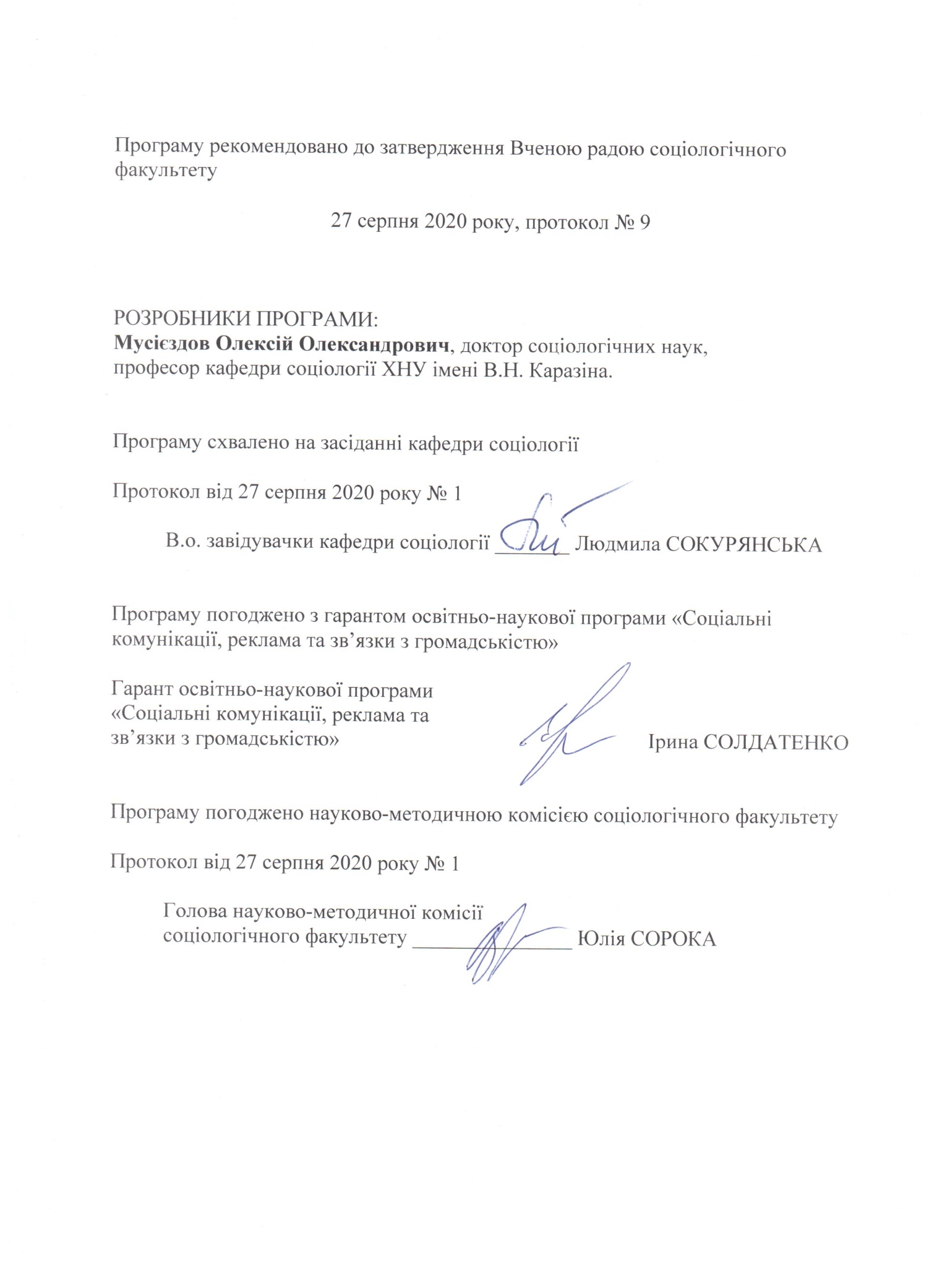 Програма навчальної дисципліни «Історія класичної соціології» складена відповідно до освітньо-професійної програми підготовки бакалаврів спеціальності 054 – соціологія.1. Опис навчальної дисципліни1.1. Мета викладання навчальної дисципліни. Метою викладання навчальної дисципліни є поглибити знання про історію розвитку соціологічних ідей, відтворити контексти розвитку класичної соціології 1.2. Основні завдання вивчення дисципліни. Основними завданнями вивчення дисципліни є розкриття змісту класичних соціологічних ідей та концепцій, ХІХ – початку ХХ ст., та соціальні та теоретичні умови їх виникнення; формування умінь та навичок аналізу та порівняння різних концепцій, напрямків, підходів 1.3. Кількість кредитів – 8 1.4. Загальна кількість годин – 2401.6. Згідно з вимогами освітньо-професійної програми здобувачі повинні набути компетентності та демонструвати такі результати навчання: Перелік предметних компетентностей здобувача вищої освіти: Загальні компетентності ЗК04. Здатність бути критичним і самокритичним. ЗК08. Здатність вчитися і оволодівати сучасними знаннями. ЗК09. Здатність використовувати інформаційні та комунікаційні технології. ЗК11. Здатність реалізувати свої права і обов’язки як члена суспільства, усвідомлювати цінності громадянського (вільного демократичного) суспільства та необхідність його сталого розвитку, верховенства права, прав і свобод людини і громадянина в Україні. ЗК12. Здатність зберігати та примножувати моральні, культурні, наукові цінності і досягнення суспільства на основі розуміння історії та закономірностей розвитку предметної області, її місця у загальній системі знань про природу і суспільство та у розвитку суспільства, техніки і технологій, використовувати різні види та форми рухової активності для активного відпочинку та ведення здорового способу життя. Спеціальні (фахові, предметні) компетентності СК01. Здатність оперувати базовим категоріально-понятійним апаратом соціології. СК02. Здатність до опанування та використання основних класичних та сучасних соціологічних теорій. Програмні результати навчання: ПРН02. Розуміти історію розвитку соціології, її сучасні концепції та теорії, основні проблеми. ПРН08. Обґрунтовувати власну позицію, робити та аргументувати самостійні висновки за результатами досліджень і аналізу професійної літератури. Здобувачі вищої освіти повиннізнати: основні концепції класичної соціології;вміти: критично їх оцінювати; мати навички: інтерпретації взаємозв’язку цих концепцій з історичним, культурним та теоретичним контекстом їх виникнення. 2. Тематичний план навчальної дисципліниРОЗДІЛ 1. СТАНОВЛЕННЯ СОЦІОЛОГІЇ ЯК НАУКИТема 1. Предмет історії соціології як науки й коло її методологічних проблем Предмет історії соціології. Особливості її еволюції. Співвідношення предмета соціології й предмета історії соціології. Проблема періодизації історії соціології й можливих критеріїв виділення періодів в історико-соціологічному процесі. Методологічна проблематика і її еволюція. Роль окремих соціологів у процесі розвитку історії соціології. Особливості розвитку соціології в окремих країнах. Питання актуалізації соціології й проблеми історії соціології. Основні напрямки в підходах до аналізу історико-соціологічного процесу: хронологічне, проблемне, національне, персоніфіковане й ін. Принципи й методи історико-соціологічного пізнання. Взаємозв'язок предмета науки з образом науки, характерним для певної історичної епохи. Конкретні приклади з історії соціології. Генезис науки. Історія соціології як історичний досвід рішення універсальних проблем розвитку теоретичної думки.Тема 2. Виникнення соціології як позитивної науки. О. Конт Особливості позитивістської соціології й соціологічної концепції О. Конта. Розуміння предмету соціології. Завдання соціології: аналіз законів соціального буття в його організаційних формах і процесах розвитку. Соціологія як загальна теорія пристрою й розвитку суспільства.О. Конт про соціальний факт, соціальну статику й соціальну динаміку. Класифікація наук. Закон трьох стадій інтелектуального розвитку. Концепція соціального прогресу. Концепція взаємин суспільства й індивіда. Проблема здорового глузду. Систематизація людської моралі. Ріст соціального почуття. Умови торжества позитивного знання. О. Конт про методологічні проблеми науки, принципи дослідження, про роль методів спостереження, експерименту, порівняння й історичного аналізу.Місце соціології О. Конта в історії позитивізму. Сильні й слабкі сторони соціологічної концепції О. Конта. Оцінка й переоцінка ідей Конта в історико-соціологічному контексті розвитку соціологічної думки. Соціологічні ідеї О. Конта в Україні й Росії в XІ столітті.Тема 3. Біолого-еволюційна соціологія другої половини XІХ століття. Г. СпенсерОсобливості біолого-еволюційної соціології. Її передумови й місце в розвитку ідей про суспільство. Відношення Герберта Спенсера до соціологічної концепції Огюста Конта. Особливість позитивізму Г. Спенсера. Його учення про загальну еволюцію. Характеристика принципів соціального структурування, росту й диференціації. Закон універсальної еволюції як принцип "інтеграції матерії" й "джерело руху". Суспільство як організм і надорганічний агрегат. Проблема еволюції й соціального прогресу. Особистість і соціальне ціле. Сполучення еволюційно-історичного зі структурно-функціональним і системним підходами в соціологічній концепції Г. Спенсера. Характеристика соціального організму через функції. Виділення функцій: "регулятивної", "виробничої", "розподільної". Аналіз проблеми соціального контролю. Роль і місце страху. "Страх перед живими" підтримує держава, "страх перед мертвими" підтримує церква. Твір Г. Спенсера "Основи соціології" - оригінальне філософське й соціологічне дослідження, засноване на етнографічному матеріалі. Характеристика суспільства, взаємин у родині, обрядових і політичних установ, аналогія між біологічним і соціальним організмами й т.д.. Соціологічна концепція і її зв'язок з етичними й естетичними поглядами. Утилітаризм і гедонізм. Принцип безцільної доцільності.Оцінка ідей Г. Спенсера в контексті інших соціологічних шкіл і напрямків.Розділ 2. Психологічні концепції у соціологіїТема 4. Психологічний напрямок у соціологіїПередумови виникнення психологічного напрямку в соціологіїКриза натуралізму в соціології. Становлення й розвиток психології як науки. Основний принцип психологічного напрямку в соціології: "Ключ до розгадки соціальних явищ варто шукати в психології". Основні концепції психологічного напрямку в соціології.Психологія народів. Ідеї "народного духу" і концепція Моритца Лацаруса (1824 - 1903) і Хейнмана Штейнталя (1823 - 1899). Ідеї "Психології народів" Вільгельма Вундта (1832 - 1920). Роль концепції психології народів у розробці теми вивчення культури, взаємодії культури й індивідуальної свідомості, порівняльних досліджень і т.д.. Психологія натовпу. Гюстав Лебон (1841 - 1931). Цивілізація як продукт творчої еліти. Зростання ролі мас у сучасних умовах й її причини. Зміна поводження людини в натовпі як результат гіпнозу й навіювання. Класифікація натовпів за Г. Лебоном. Характеристики натовпу. Роль "вождя" у натовпі. Теорія наслідування. Габриель Тард (1843 - 1904). Суспільство як продукт взаємодії індивідуальних свідомостей, що відбувається через передачу людьми один одному й засвоєння ними вірувань, переконань, намірів і т.д.  Соціальна (колективна) психологія як підстава соціології і її відмінність від психології індивіда. Психологічний механізм наслідування як ключ до пояснення соціальної поведінки. "Суспільство - це наслідування, а наслідування - рід гіпнотизму". Механізм поширення нововведень: наслідування, опозиція, адаптація. Види наслідування: мода й звичай. Закони й методи соціології. Психологія натовпу. Натовп та публіка.Еволюційно-психологічний напрямок в американській соціології. Особливості виникнення соціології в США: специфіка соціальних проблем і вищої освіти. Характерні риси американської соціології.Лестер Франк Уорд (1841 - 1913). Ідеї еволюції й критика біологічного еволюціонізму Г. Спенсера. "Генезис" й "телезис". Психологічна еволюція. Соціальні сили. Соціальний меліоризм.Франклін Генрі Гіддингс (1855 - 1931). Суспільство як результат одночасно несвідомої еволюції й свідомого розвитку. Суспільство як продукт асоціації.  Суспільство як організація. "Свідомість роду". Соціологія як наука про соціальну структуру й про механізм розвитку соціальної цілісності. Соціальні класи й причини нерівності.Інстинктивізм. Пошук внутріособистісних детермінант, які могли б одночасно пояснити й індивідуальне, і групова поведінка. Тенденція пояснювати людське поводження переважно несвідомими імпульсами. Вільям Мак-Дугалл (1871 - 1938). Поняття інстинкту. Інтерпретації інстинктів. Значення ідей інстинктивізму. Інтеракціонізм. Процес взаємодії індивідів як основний предмет дослідження інтеракціонізму. Особистість, суб'єкт взаємодій як соціальна істота, що належить до певних соціальних груп і виконуючу якусь соціальну ролі. Основна теза інтеракціонізму: людина стає людиною, тобто  істотою соціальним, завдяки його взаємодії з іншими людьми.Чарльз Хортон Кулі (1864 - 1929). "Теорія дзеркального "Я"": особистість - це сума психічних реакцій людини на думку про нього оточуючих людей, а людина формується залежно від  думки про нього оточуючих людей і власної самооцінки. Суспільство як сума взаємних реакцій людей один на одного. "Первинні групи" й "вторинні групи". Проблема соціалізації індивіда.Вільям Айзек Томас (1863 - 1947) і чиказька школа в соціології. Поняття "установка" й "визначення ситуації". "Теорема Томаса": "Якщо ситуація визначається як реальна, то вона реальна по своїх наслідках".Символічний інтеракціонізм. Джордж Герберт Мід (1863 - 1931). Основна ідея символічного інтеракціонізму: сукупність процесів взаємодій конституює суспільство й соціального індивіда. Жест і символ. Прийняття ролі іншого. "Роль узагальненого іншого". Аналіз динаміки "Я": "I" та "me".Тема 5.  Соціологічні аспекти психоаналізуБіографія Зиґмунда Фрейда (1856 - 1939). Передумови формування ідей психоаналізу. Основи концепції психоаналізу. Вчення про сексуальність: лібідо, сублімацію й витиснення. Рівні свідомості: топографічна модель. Структура особистості: Воно (Іd), Я (Ego) і Над-Я (Super Ego). Соціалізація індивіда. Критика класичного психоаналізу. Соціологічні аспекти психоаналізу. Лібідо як творчий початок. Культура як продукт сублімації. Культура як репресивна структура: "невдоволеність культурою". Ідеї інстинктивізму: Ерос і Танатос й їхня роль у функціонуванні суспільства. Інтерпретація релігії. Релігія як колективний невроз, інспірований почуттям провини. Поширення й розвиток ідей психоаналізу: фемінізм і фрейдомарксизм. Значення ідей З. Фрейда.Розділ 3. Формальна соціологіяТема 6. Ф. Тенніс як основоположник формальної німецької класичної соціологіїОсновні біографічні дані Фердинанда Тенніса (1855 - 1936). Ф. Тенніс про побудову системи формальних, "чистих" категорій соціології, які мають універсальність і дозволяють аналізувати соціальні явища й минулого, і сьогодення. Основна робота Ф. Тенніса - "Спільнота і суспільство" (з'явилася в 1887 році, друге видання виходить в 1912 році, маючи підзаголовок "Основні поняття чистої соціології")."Спільнота" й "суспільство" - найважливіші категорії соціологічної концепції Ф. Теніса. Спільнота характеризує тривалу форму спільного життя в родині й народі. Суспільство - певна доцільна, але механічна конструкція, реалізована в більших містах і державі. Тут панує егоїзм, контрасти, експлуатація.Воля як важливий елемент соціальних відносин. Типологічна характеристика розуміння волі. Основні типи соціальних систем. Соціальні зв'язки, колективи, соціальні організації. Типологія суспільних відносин.Соціологія підрозділяється на "загальну" й "спеціальну". У свою чергу, остання включає "чисту" (теоретичну), "прикладну" й емпіричну (соціографію). Соціологія як наука про людину, про її фізичну, психічну, соціально-природну сутність.Тема 7. Формальна соціологія Г. ЗіммеляОсновні етапи духовної еволюції Георга Зіммеля (1858 - 1918): а) натуралістичний; б) неокантіанський, коли можливий аналіз цінностей і культури ставиться до сфери, що перебуває по ту сторону природної каузальності. При цьому джерелом творчості виступає особистість із її апріорно заданим способом бачення; в) активно розробляється проблема життя. Філософія життя в контексті проблеми культури."Формальна соціологія" - інтегральна частина загальфілософської й культурної концепції Г. Зіммеля. Основні поняття: "зміст", "форма", "взаємодія".Зміст - історично обумовлені цілі, мотиви, спонукання людських взаємодій. Форма - універсальний спосіб втілення й реалізації історично мінливих змістів.Г. Зіммель виділяє кілька моментів у пізнанні суспільства. Перший щабель характеризує той рівень соціологічного дослідження, що може бути в рамках будь-якої соціальної науки. Головна мета соціологічного дослідження - вичленовування чистих форм соціации. Предмет соціології. Соціологічний метод служить виділенню чистих форм соціации. Соціологія виникає із практичної необхідності розвитку суспільства.Соціологія культури Г. Зіммеля. Джерело розвитку культури - пульсація життєвої стихії, що не визначається раціонально. Творчість, втілившись у культурі, відчужується. Розбіжність життєвих змістів і культурних форм веде до конфлікту й загибелі культури. Проблема конфлікту. Аналіз масової культури.Індивід. Соціальні типи. Соціальні взаємодії. Індивід і воля. Пригода. Проблема історичного часу. Соціологія релігії в розумінні Г. Зіммеля.Робота Г. Зіммеля "Філософія грошей". Універсалізм обміну. Гроші і їхня роль у процесі обміну. Гроші як загальний засіб й еквівалент особистісних цінностей. Гроші й стиль життя.Історична доля ідей Г. Зіммеля. Розділ 4. Українська соціологіяТема 8. Українська соціологія другої половини ХІХ – першої половини ХХ ст.Роботи українських вчених 1860-1870 років. Вплив позитивізму та марксистської соціальної теорії. Соціологічна концепція М. Драгоманова: необхідність, завдання та методи соціології, політична соціологія. Вплив постаті та ідей М. Драгоманова на подальший розвиток української соціологічної думки.Соціологічна творчість І. Франка: осмислення еволюційних ідей та марксизму, задачі суспільної науки, необхідність соціальної статистики. Проект створення наукової соціології Б. Кістяківського. Соціологічна діяльність М. Ковалевського в контексті української, російської та світової соціології. Генетична соціологія М. Грушевського.Тема 9. Українська соціологія на еміграціїДіяльність соціологічних інститутів. Український соціологічний інститут (Відень, 1919 р.) Українські соціологічні студії у Празі. Український інститут громадознавства та його науково-просвітницькі задачі. Український робітничий університет. “Загальна соціологія” М. Шаповала як перший український підручник з соціології.Український вільний університет (Відень, Прага, Мюнхен). Українська господарська академія у Подєбрадах. Вищий педагогічний інститут ім. М. Драгоманова.Національно-визвольна тематика у дослідженнях українських вчених: О. Бочковський, В. Старосольський. Проект націології.Політична соціологія В. Липинського: нація та держава, теорія еліт та вчення про ідеологію, проект класократичного устрою.Тема 10. Українська радянська соціологіяСтан соціології в Росії у 1910-і роки: загальна характеристика: марксистська та немарксистська традиції.Розвиток радянської соціології у 1920-30 рр. Робота В. Леніна “Про значення войовничого матеріалізму” та висилка російських вчених у 1922 році. Поширення емпіричних досліджень та вдосконалення соціологічних методів. Основна тематика досліджень. Робота М. Бухаріна “Теорія історичного матеріалізму. Популярний підручник з марксистської соціології” та реакція на неї.Наукова праця з соціологічних проблем в Україні у 1920-і роки. Діяльність Всеукраїнської Академії наук (ВУАН). Повернення на Україну М. Грушевського.Відновлення соціології наприкінці 1950-х років. Соціологія та будівництво соціалістичного та комуністичного суспільства. Лабораторії конкретних соціологічних досліджень та їх діяльність. Інститут конкретних соціологічних досліджень АН СРСР. Розвиток соціології 1960-х років та утиски початку 1970-х рр. Стан радянської та української соціології 1970-80-х рр. Соціологія і перебудова. Нова динаміка розвитку соціології.Розділ 5. Формування соціологічної методологіїТема 11. Марксистський напрямок у соціології. К. Маркс і Ф. ЭнгельсНаукова й суспільно-політична діяльність Карла Маркса (1818 - 1883) і Фрідріха Енгельса (1820 - 1895). Основні роботи: Тези про Фейєрбаха (К. Маркс),  "Маніфест Комуністичної партії" (спільно К. Маркс і Ф. Енгельс), "Капітал" (К. Маркс), "До критики політичної економії. Передмова" (К. Маркс), "Походження родини, приватної власності й держави" (Ф. Енгельс).Людина й суспільство. Марксистська антропологія: сутність людини, людина як homo faber і роль продуктивної праці, проблема відчуження. Суспільство як сукупність суспільних відносин. Матеріалізм як теорія пізнання. Основний методологічний принцип марксизму: "суспільне буття визначає суспільна свідомість". Матеріалістичне розуміння історії. Суспільно-історичний процес як процес зміни суспільно-економічних формацій. Структура суспільно-економічної формації і її визначеність способом виробництва матеріальних благ. Навчання про класову боротьбу: "клас-у-собі" й "клас-для-себе". Теорія ідеології. Конфлікт як джерело розвитку й необхідність революції. Значення й критика ідей марксизму.Тема 12. Розуміюча соціологія М. ВебераБіографія М. Вебера (1864 - 1920). Теоретичні передумови веберівської методології: неокантіанство й філософія життя. "Віднесення до цінності" й "суб'єктивно-практична оцінка". Принцип "свободи від оцінки" у науці. Інтерпретація "цінності". Поняття ідеального типу. Ідеальнотипічний метод пізнання соціальних явищ. Теорія соціальної дії. Типи соціальної дії. Розуміння соціальної дії як пояснювальний принцип соціології. Проблема раціональності. "Раціональність - це доля Заходу". Веберівська інтерпретація капіталізму: протестантська етика. Соціологія релігії. Політична соціологія. Легітимність панування. Типи легітимного панування. Політика як покликання й професія. Наука як покликання й професія.Тема 13. Соціологізм Е. ДюркгеймаБіографія й інтелектуальні джерела концепції Е. Дюркгейма (1858 - 1917). Онтологічний аспект соціологізму: інтерпретація соціальної реальності. Колективне й індивідуальне. Методологічний аспект соціологізму й пізнавальні цілі соціології. Поняття соціального факту й пояснювальний принцип соціологізму. "Інститут" у концепції Е. Дюркгейма. Предмет соціології. Проблема солідарності й суспільний поділ праці. Механічна й органічна солідарність. Поняття соціальної функції. Аномія й розрізнення нормальних і патологічних явищ. Соціологія релігії: священне й світське. Соціальні функції релігії: релігія як самоосвячення суспільства. "Самогубство". Типи самогубств.Тема 14. Соціологічна концепція В. ПаретоЖиттєві віхи, особливості світогляду й еволюція цінностей В. Парето (1848 - 1923) - їхній вплив на формування соціологічних поглядів. Проблема науки в концепції В. Парето.Соціологія як логіко-експериментальна наука. Проблема "волі від цінностей" у науці. Наука й політика. Соціологія як засіб "зривання масок". Порівняння позицій Е. Дюркгейма й В. Парето із проблем наукового пізнання.Теорія соціального поводження В. Парето. Логічні й нелогічні дії, підстави їхнього розмежування. Співвідношення засобів і цілей як критерій розмежування дій; порівняння з ідеями М. Вебера про соціальну дію.Почуття як глибинна основа людських дій. Теорія ірраціоналізації людської поведінки. Порівняння ідей В. Парето й З. Фрейда. Постійні й мінливі елементи нелогічних дій. "Осадки" й "похідні". Класифікація осадків. Класифікація похідних.Аналіз функціонування суспільства як системи. Системна орієнтація в моделях В. Парето. Ідея прогресу і її "викриття".Теорія еліт В. Парето. Поняття еліти, "широке" й "вузьке" визначення еліти. Види еліт (правляча й неправляча). Характерні риси правлячої еліти. Механізми керування масами. Циркуляція еліт як елемент підтримки соціальної рівноваги. Революція як доповнення циркуляції еліт, сутність революції. Цикли підйому й занепаду еліт. Типи еліт у сфері політики ("леви" й "лиси") і в сфері економіки ("рантье" й "спекулянти"). Теорія еліт В. Парето й сучасність.Значення ідей В. Парето для розвитку соціологічного знання. Співвідношення концепції В. Парето з концепціями К. Маркса, Е. Дюркгейма, Г. Спенсера, З. Фрейда.3. Структура навчальної дисципліни4. Теми семінарських (практичних, лабораторних) занять5. Завдання для самостійної роботиВиди навчальної діяльності (змішане навчання)6. Індивідуальні завданняІндивідуальне завдання передбачає виконання студентами курсової роботи. Курсова робота відноситься до різновиду самостійних навчальних робіт, в її основу має бути покладено порівняння двох чи більше класичних соціологічних концепцій.7. Методи контролюОцінювання знань студентів здійснюється на основі результатів поточного та підсумкового контролю. Кожна окрема тема курсу передбачає використання різних видів роботи: самостійну роботу, виступи на семінарських заняттях, участь у дискусіях, написання письмових контрольних робіт тощо.8. Схема нарахування балівДо іспиту допускаються всі студенти.Критерії оцінюванняВиступ у дискусії на семінарі – це усний виступ з одного з питань відповідного заняття. Виступ в дискусії з обов’язкової літератури має продемонструвати знання матеріалів лекції та обов’язкової літератури  та  точку зору з дискусійного питання й аргументацію щодо неї. Максимальна кількість балів за виступ – 3 бали. Критерії оцінювання виступу в дискусії з обов’язкової літератури: знання матеріалу теми (поняття, концепції, приклади), грамотність, самостійність, аргументованість.Контрольна робота проводиться 2 рази протягом семестру. Завдання контрольних робіт складаються з питань, які передбачають порівняння кількох концепцій або підходів. Максимальна кількість балів – 10 балів. Критерії оцінювання: володіння знанням, адекватність параметрів, які порівнюються, аргументованість, оригінальність.Письмовий іспит складається з трьох запитань (Максимальна оцінка: 15+15+10=40 балів) на знання та порівняння концепцій або підходів. Критерії оцінювання кожного запитання: відповідність завданню та повнота відповіді – 5 балів, адекватне використання концептів та положень курсу – 5 (3) балів, грамотність, логічність, структурованість викладу – 5 (2) балів.Шкала оцінювання9. Рекомендована літератураОсновна літератураАрон Р. Этапы развития социологической мысли. М.: Издательская группа «Прогресс» – «Политика», 1992. 608 с.Гофман А. Б. Семь лекций по истории социологии. Учебное пособие для вузов. 2-е исправ. изд. М.: «Книжный дом «Университет», 1997. 224 с.Громов И., Мацкевич А., Семенов В. Западная теоретическая социология. СПб.: «Ольга», 1996. 288 с.Даниленко О.А., Ковальова І.Д. Мусієздов О.О. Історія соціології: Навчально-методичний посібник. – Харків: Харківський національний університет ім. В. Н. Каразіна, 2004. 330 с.Історія  української  соціології : Навчальний  посібник  до  курсу  «Історія класичної  соціології». Х. : Харківський національний університет імені В. Н. Каразіна, 2018. 88 с.История социологии в Западной Европе и США. Учебник для вузов. М.: Издательская группа НОРМА–ИНФРАМ, 1999. 567 с.История теоретической социологии. В 4-х т. М.: Канон+, 1997.Захарченко М. В., Погорілий О. І.  Історія соціології (від античності до початку XX ст.). К.: Либідь, 1993. 334 с.Ручка А. А. Очерки истории социологической мысли. К.: Наук. думка, 1992. 262 с.Допоміжна літератураАмериканская социологическая мысль. Тексты. М.: МГУ, 1994. 496 с.Баразгова Е. С. Американская социология (Традиции и современность). Курс лекций. Екатеринбург: «Деловая книга», Бишкек: «Одиссей», 1997. 176 с.Беккер Г., Босков А. Современная социологическая теория. М.: Издательство иностранной литературы, 1961. 896 с.Вебер М. Избранные произведения. М.: Прогресс, 1990. 808 с.Дюркгейм Э. Самоубийство. Социологический этюд: Пер. с франц. СПб.: Союз, 1998. 496 с.Дюркгейм Э. Социология. Ее предмет, метод, предназначение. М.: Канон. 1995. 352 с.Западноевропейская социология ХIХ – начала ХХ веков. Тексты: Учеб. пособ. для студентов вузов, обучающихся по направлению и спец. «Социология» / В. Вундт, Г. Тард, З. Фрейд, М. Вебер; под общ. ред. В. И. Добренькова. М.: Изд. Междунар. ун-та бизнеса и упр., 1996. 520 с.Зиммель Г. Избранное. В 2-х т. М.: Юрист, 1996.Зиммель Г. К социологии религии // Вопросы социологии. № 3. 1993. С. 5–15.Зиммель Г. Экскурс по проблемам: как возможно общество? // Вопросы социологии. №3. 1993. С. 16–26.Зотов А. А. Путь В. Парето к социологии // Социол. исслед. 1995. № 10. С. 137–145.Мамардашвили М. К. Социальная физика // Мамардашвили М. К. Необходимость себя. М.: «Лабиринт», 1996. С. 140–154.Маркс К. К критике политической экономии // Маркс К., Энгельс Ф. Соч. 2-е изд. Т.13. С.5-9.Погорілий О. І. Соціологічна думка ХХ століття : навч. посіб. К.: Либідь, 1996. 224 с.Попова И. М. Социология. Введение в специальность : Учебник. К.: Тандем, 1998. 288 с.Социологический словарь / Н. Аберкромби, С. Хилл, Б. С. Тернер; пер. с англ. Казань: Изд-во Казанского университета, 1997.Социология Г. Зиммеля // Социол. журн. 1994. № 2. С. 51–129.Сумерки богов / Сост. и общ. ред. А. А. Яковлева: Перевод. М.: Политиздат, 1990. 398 с.Уорд Л.Ф. Психические факторы цивилизации. СПб., 1897. Фрагменты // РЖ. № 1. 1997. Сер. 11. С. 204–243.Фрейд З. Будущее одной иллюзии // Сумерки богов. М.: Политиздат, 1990. С. 94–142.Фрейд З. Введение в психоанализ: Лекции. М.: Наука, 1989. 456 с.Фрейд З. Неудовлетворенность культурой // Фрейд З. Избранное. Книга 2. М.: Издательство «Московский рабочий» с совместным советско-западно-германским предприятием «Вся Москва», 1990. С. 3–67.Человек и общество. Хрестоматия. К.: ИС НАНУ, 1999. 270 с.Энгельс Ф. Людвиг Фейербах и конец классической немецкой философии // Маркс К., Энгельс Ф. Соч. 2-е изд. Т.21. С. 269-317.Энгельс Ф. Происхождение семьи, частной собственности и государства // Маркс К., Энгельс Ф. Соч. 2-е изд. Т.21. С. 28-178.Ядов В.А. Социология в России. М.: ИС РАН, 1998. 696 с.Посилання на інформаційні ресурси в Інтернеті, відео-лекції, інше методичне забезпеченняАвторські аудіозаписи лекцій:https://sites.google.com/site/musiyezdov/for-my-students/istoria-sociologii Журнал «Соціологія: теорія, методи, маркетинг»:http://i-soc.com.ua/ua/edition/journal/ Забезпечення викладання навчальної дисциплінидля змішаної форми навчання(Особливості навчання за денною формою в умовах подовження дії обставин непоборної сили, в тому числі запровадження карантинних обмежень через пандемію)В умовах дії карантинних обмежень освітній процес в університеті здійснюється за змішаною формою навчання, а саме: дистанційно (за затвердженим розкладом занять) на платформі Zoom проводяться всі лекційні заняття; дистанційно на платформі проводяться практичні (семінарські), індивідуальні заняття та консультації, контроль самостійної роботи;аудиторно (за затвердженим  розкладом занять) можуть проводитися практичні та семінарські заняття у навчальних групах кількістю до 20 осіб з урахуванням відповідних санітарних і протиепідемічних заходів.Складання підсумкового семестрового контролю: в разі запровадження жорстких карантинних обмежень з забороною відвідування ЗВО здобувачам надається можливість (за заявою, погодженою деканом факультету) скласти залік (екзамен) дистанційно на платформі Google Classroom в дистанційному курсі «Історія класичної соціології».1.5. Характеристика навчальної дисципліни1.5. Характеристика навчальної дисципліниОбов’язковаОбов’язковаДенна форма навчанняЗаочна (дистанційна) форма навчанняРік підготовкиРік підготовки1-й-йСеместрСеместр2-й-йЛекціїЛекції64 год.год.Практичні, семінарські заняттяПрактичні, семінарські заняття64 год.год.Лабораторні заняттяЛабораторні заняттягод.год.Самостійна робота, у тому числіСамостійна робота, у тому числі112 год.год.Індивідуальні завданняІндивідуальні завдання2 контрольні роботи – 20 год2 контрольні роботи – 20 годНазви розділів і темКількість годинКількість годинКількість годинКількість годинКількість годинКількість годинКількість годинКількість годинКількість годинКількість годинКількість годинКількість годинНазви розділів і темДенна формаДенна формаДенна формаДенна формаДенна формаДенна формаЗаочна формаЗаочна формаЗаочна формаЗаочна формаЗаочна формаЗаочна формаНазви розділів і темУсього у тому числіу тому числіу тому числіу тому числіу тому числіУсього у тому числіу тому числіу тому числіу тому числіу тому числіНазви розділів і темУсього лплабіндсрУсього лплабіндср12345678910111213Розділ 1. Становлення соціології як наукиРозділ 1. Становлення соціології як наукиРозділ 1. Становлення соціології як наукиРозділ 1. Становлення соціології як наукиРозділ 1. Становлення соціології як наукиРозділ 1. Становлення соціології як наукиРозділ 1. Становлення соціології як наукиРозділ 1. Становлення соціології як наукиРозділ 1. Становлення соціології як наукиРозділ 1. Становлення соціології як наукиРозділ 1. Становлення соціології як наукиРозділ 1. Становлення соціології як наукиРозділ 1. Становлення соціології як наукиТема 1. Предмет історії соціології як науки й коло її методологічних проблем12228Тема 2. Виникнення соціології як позитивної науки. О. Конт16448Тема 3. Біолого-еволюційна соціологія другої половини XІХ століття. Г. Спенсер14446Разом за розділом 142101022Розділ 2. Психологічні концепції у соціологіїРозділ 2. Психологічні концепції у соціологіїРозділ 2. Психологічні концепції у соціологіїРозділ 2. Психологічні концепції у соціологіїРозділ 2. Психологічні концепції у соціологіїРозділ 2. Психологічні концепції у соціологіїРозділ 2. Психологічні концепції у соціологіїРозділ 2. Психологічні концепції у соціологіїРозділ 2. Психологічні концепції у соціологіїРозділ 2. Психологічні концепції у соціологіїРозділ 2. Психологічні концепції у соціологіїРозділ 2. Психологічні концепції у соціологіїРозділ 2. Психологічні концепції у соціологіїТема 4. Психологічний напрямок у соціології40141412Тема 5.  Соціологічні аспекти психоаналізу14446Разом за розділом 254181818Розділ 3. Формальна соціологіяРозділ 3. Формальна соціологіяРозділ 3. Формальна соціологіяРозділ 3. Формальна соціологіяРозділ 3. Формальна соціологіяРозділ 3. Формальна соціологіяРозділ 3. Формальна соціологіяРозділ 3. Формальна соціологіяРозділ 3. Формальна соціологіяРозділ 3. Формальна соціологіяРозділ 3. Формальна соціологіяРозділ 3. Формальна соціологіяРозділ 3. Формальна соціологіяТема 6. Ф. Тенніс як основоположник формальної німецької класичної соціології14446Тема 7. Формальна соціологія Г. Зіммеля14446Разом за розділом 3288812Розділ 4. Українська соціологіяРозділ 4. Українська соціологіяРозділ 4. Українська соціологіяРозділ 4. Українська соціологіяРозділ 4. Українська соціологіяРозділ 4. Українська соціологіяРозділ 4. Українська соціологіяРозділ 4. Українська соціологіяРозділ 4. Українська соціологіяРозділ 4. Українська соціологіяРозділ 4. Українська соціологіяРозділ 4. Українська соціологіяРозділ 4. Українська соціологіяТема 8. Українська соціологія другої половини ХІХ – першої половини ХХ ст.20668Тема 9. Українська соціологія на еміграції12444Тема 10. Українська радянська соціологія8224Разом за розділом 440121216Розділ 5. Формування соціологічної методологіїРозділ 5. Формування соціологічної методологіїРозділ 5. Формування соціологічної методологіїРозділ 5. Формування соціологічної методологіїРозділ 5. Формування соціологічної методологіїРозділ 5. Формування соціологічної методологіїРозділ 5. Формування соціологічної методологіїРозділ 5. Формування соціологічної методологіїРозділ 5. Формування соціологічної методологіїРозділ 5. Формування соціологічної методологіїРозділ 5. Формування соціологічної методологіїРозділ 5. Формування соціологічної методологіїРозділ 5. Формування соціологічної методологіїТема 11. Марксистський напрямок у соціології. К. Маркс і Ф. Энгельс20668Тема 12. Розуміюча соціологія М. Вебера14446Тема 13. Соціологізм Е. Дюркгейма14446Тема 14. Соціологічна концепція В. Парето8224Разом за розділом 556161624Контрольні роботи (2)2020Усього годин 2406464112№з/пНазва темиКількістьгодинКількістьгодинКількістьгодинДен.Заоч.Заоч.Розділ 1. Становлення соціології як наукиРозділ 1. Становлення соціології як наукиРозділ 1. Становлення соціології як наукиРозділ 1. Становлення соціології як наукиРозділ 1. Становлення соціології як науки1 Предмет історії соціології як науки й коло її методологічних проблем 222 Виникнення соціології як позитивної науки. О. Конт443 Біолого-еволюційна соціологія другої половини XІХ століття. Г. Спенсер 44Разом за розділом 1 Разом за розділом 1 1010Розділ 2. Психологічні концепції у соціології Розділ 2. Психологічні концепції у соціології Розділ 2. Психологічні концепції у соціології Розділ 2. Психологічні концепції у соціології Розділ 2. Психологічні концепції у соціології 4 Психологічний напрямок у соціології 14145 Соціологічні аспекти психоаналізу 44Разом за розділом 2 Разом за розділом 2 1818Розділ 3. Формальна соціологія Розділ 3. Формальна соціологія Розділ 3. Формальна соціологія Розділ 3. Формальна соціологія Розділ 3. Формальна соціологія 6 Ф. Тенніс як основоположник формальної німецької класичної соціології 447 Формальна соціологія Г. Зіммеля 44Разом за розділом 3 Разом за розділом 3 88Розділ 4. Українська соціологія Розділ 4. Українська соціологія Розділ 4. Українська соціологія Розділ 4. Українська соціологія Розділ 4. Українська соціологія 8 Українська соціологія другої половини ХІХ – першої половини ХХ ст. 669 Українська соціологія на еміграції 4410 Українська радянська соціологія 22Разом за розділом 4 Разом за розділом 4 1212Розділ 5. Формування соціологічної методології Розділ 5. Формування соціологічної методології Розділ 5. Формування соціологічної методології Розділ 5. Формування соціологічної методології Розділ 5. Формування соціологічної методології 11 Марксистський напрямок у соціології. К. Маркс і Ф. Энгельс 6612 Розуміюча соціологія М. Вебера 4413 Соціологізм Е. Дюркгейма 4414 Соціологічна концепція В. Парето 22Разом за розділом 5 Разом за розділом 5 1616Усього годин Усього годин 6464№з/пВиди, зміст самостійної роботиКількістьгодин1На основі підручників визначити предмет історії соціології як науки й коло її методологічних проблем 8 2На основі підручників та джерел ознайомитись з концепцією О. Конта. Дайте визначення позитивізму в соціології 8 3На основі підручників та джерел ознайомитись з біолого-еволюційною соціологією другої половини XІХ століття. Г. Спенсер 6 4Проаналізувати концепції, які входять до психологічного напрямку в соціології 12 5Ознайомитись з концепцією психоаналізу. Проаналізувати соціологічні аспекти цієї концепції66На основі підручників та джерел ознайомитись з концепцією Ф. Тенніса як основоположника формальної німецької класичної соціології 67На основі підручників та джерел ознайомитись з формальною соціологією Г. Зіммеля 6 8Проаналізувати розвиток української соціології другої половини ХІХ – першої половини ХХ ст. 8 9Проаналізувати розвиток української соціології на еміграції 4 10Проаналізувати розвиток української радянської соціології4 11На основі підручників та джерел ознайомитись з марксистським напрямком у соціології. К. Маркс і Ф. Энгельс 8 12На основі підручників та джерел ознайомитись з розуміючою соціологією М. Вебера 6 13На основі підручників та джерел ознайомитись з концепцією Е. Дюркгейма 6 14На основі підручників та джерел ознайомитись з концепцією В. Парето. Проаналізувати та порівняти методологічну тематику в соціологічних концепціях ХІХ – першої половини ХХ ст.4 16Контрольні роботи (2)20Разом 112 ЛекціїЛекціїЛекціїЛекціїЛекціїЛекціїКласифікаціяПопередня підготовкаПодача нової інформаціїТренуванняЗворотній зв’язокРозділ 1. Становлення соціології як наукиРозділ 1. Становлення соціології як наукиРозділ 1. Становлення соціології як наукиРозділ 1. Становлення соціології як наукиРозділ 1. Становлення соціології як наукиРозділ 1. Становлення соціології як наукиТема 1. Предмет історії соціології як науки й коло її методологічних проблемВступнаОзнайомлення або повторення термінології, необхідної для роботи з темоюТексти;відеоконфе-ренціяПитання для самоперевірки;Робота з кейсами;Пошук відповідей на питанняЗапитання;Обговорення навчального матеріалуТема 2. Виникнення соціології як позитивної науки. О. КонтІнформаційна (тематична)Ознайомлення або повторення термінології, необхідної для роботи з темоюТексти;відеоконфе-ренціяПитання для самоперевірки;Робота з кейсами;Пошук відповідей на питанняЗапитання;Обговорення навчального матеріалуТема 3. Біолого-еволюційна соціологія другої половини XІХ століття. Г. СпенсерІнформаційна (тематична)Ознайомлення або повторення термінології, необхідної для роботи з темоюТексти;відеоконфе-ренціяПитання для самоперевірки;Робота з кейсами;Пошук відповідей на питанняЗапитання;Обговорення навчального матеріалуРозділ 2. Психологічні концепції у соціологіїРозділ 2. Психологічні концепції у соціологіїРозділ 2. Психологічні концепції у соціологіїРозділ 2. Психологічні концепції у соціологіїРозділ 2. Психологічні концепції у соціологіїРозділ 2. Психологічні концепції у соціологіїТема 4. Психологічний напрямок у соціологіїІнформаційна (тематична)Ознайомлення або повторення термінології, необхідної для роботи з темоюТексти;відеоконфе-ренціяПитання для самоперевірки;Робота з кейсами;Пошук відповідей на питанняЗапитання;Обговорення навчального матеріалуТема 5.  Соціологічні аспекти психоаналізуІнформаційна (тематична)Ознайомлення або повторення термінології, необхідної для роботи з темоюТексти;відеоконфе-ренціяПитання для самоперевірки;Робота з кейсами;Пошук відповідей на питанняЗапитання;Обговорення навчального матеріалуРозділ 3. Формальна соціологіяРозділ 3. Формальна соціологіяРозділ 3. Формальна соціологіяРозділ 3. Формальна соціологіяРозділ 3. Формальна соціологіяРозділ 3. Формальна соціологіяТема 6. Ф. Тенніс як основоположник формальної німецької класичної соціологіїІнформаційна (тематична)Ознайомлення або повторення термінології, необхідної для роботи з темоюТексти;відеоконфе-ренціяПитання для самоперевірки;Робота з кейсами;Пошук відповідей на питанняЗапитання;Обговорення навчального матеріалуТема 7. Формальна соціологія Г. ЗіммеляІнформаційна (тематична)Ознайомлення або повторення термінології, необхідної для роботи з темоюТексти;відеоконфе-ренціяПитання для самоперевірки;Робота з кейсами;Пошук відповідей на питанняЗапитання;Обговорення навчального матеріалуРозділ 4. Українська соціологіяРозділ 4. Українська соціологіяРозділ 4. Українська соціологіяРозділ 4. Українська соціологіяРозділ 4. Українська соціологіяРозділ 4. Українська соціологіяТема 8. Українська соціологія другої половини ХІХ – першої половини ХХ ст.Інформаційна (тематична)Ознайомлення або повторення термінології, необхідної для роботи з темоюТексти;відеоконфе-ренціяПитання для самоперевірки;Робота з кейсами;Пошук відповідей на питанняЗапитання;Обговорення навчального матеріалуТема 9. Українська соціологія на еміграціїІнформаційна (тематична)Ознайомлення або повторення термінології, необхідної для роботи з темоюТексти;відеоконфе-ренціяПитання для самоперевірки;Робота з кейсами;Пошук відповідей на питанняЗапитання;Обговорення навчального матеріалуТема 10. Українська радянська соціологіяТема 10. Українська радянська соціологіяІнформаційна (тематична)Інформаційна (тематична)Ознайомлення або повторення термінології, необхідної для роботи з темоюОзнайомлення або повторення термінології, необхідної для роботи з темоюТексти;відеоконфе-ренціяТексти;відеоконфе-ренціяПитання для самоперевірки;Робота з кейсами;Пошук відповідей на питанняПитання для самоперевірки;Робота з кейсами;Пошук відповідей на питанняЗапитання;Обговорення навчального матеріалуЗапитання;Обговорення навчального матеріалуРозділ 5. Формування соціологічної методологіїРозділ 5. Формування соціологічної методологіїРозділ 5. Формування соціологічної методологіїРозділ 5. Формування соціологічної методологіїРозділ 5. Формування соціологічної методологіїРозділ 5. Формування соціологічної методологіїРозділ 5. Формування соціологічної методологіїРозділ 5. Формування соціологічної методологіїРозділ 5. Формування соціологічної методологіїРозділ 5. Формування соціологічної методологіїРозділ 5. Формування соціологічної методологіїРозділ 5. Формування соціологічної методологіїТема 11. Марксистський напрямок у соціології. К. Маркс і Ф. ЭнгельсТема 11. Марксистський напрямок у соціології. К. Маркс і Ф. ЭнгельсІнформаційна (тематична)Інформаційна (тематична)Ознайомлення або повторення термінології, необхідної для роботи з темоюОзнайомлення або повторення термінології, необхідної для роботи з темоюТексти;відеоконфе-ренціяТексти;відеоконфе-ренціяПитання для самоперевірки;Робота з кейсами;Пошук відповідей на питанняПитання для самоперевірки;Робота з кейсами;Пошук відповідей на питанняЗапитання;Обговорення навчального матеріалуЗапитання;Обговорення навчального матеріалуТема 12. Розуміюча соціологія М. ВебераТема 12. Розуміюча соціологія М. ВебераІнформаційна (тематична)Інформаційна (тематична)Ознайомлення або повторення термінології, необхідної для роботи з темоюОзнайомлення або повторення термінології, необхідної для роботи з темоюТексти;відеоконфе-ренціяТексти;відеоконфе-ренціяПитання для самоперевірки;Робота з кейсами;Пошук відповідей на питанняПитання для самоперевірки;Робота з кейсами;Пошук відповідей на питанняЗапитання;Обговорення навчального матеріалуЗапитання;Обговорення навчального матеріалуТема 13. Соціологізм Е. ДюркгеймаТема 13. Соціологізм Е. ДюркгеймаІнформаційна (тематична)Інформаційна (тематична)Ознайомлення або повторення термінології, необхідної для роботи з темоюОзнайомлення або повторення термінології, необхідної для роботи з темоюТексти;відеоконфе-ренціяТексти;відеоконфе-ренціяПитання для самоперевірки;Робота з кейсами;Пошук відповідей на питанняПитання для самоперевірки;Робота з кейсами;Пошук відповідей на питанняЗапитання;Обговорення навчального матеріалуЗапитання;Обговорення навчального матеріалуТема 14. Соціологічна концепція В. ПаретоТема 14. Соціологічна концепція В. ПаретоЗавершальна (підсумкова)Завершальна (підсумкова)Ознайомлення або повторення термінології, необхідної для роботи з темоюОзнайомлення або повторення термінології, необхідної для роботи з темоюТексти;відеоконфе-ренціяТексти;відеоконфе-ренціяПитання для самоперевірки;Робота з кейсами;Пошук відповідей на питанняПитання для самоперевірки;Робота з кейсами;Пошук відповідей на питанняЗапитання;Обговорення навчального матеріалуЗапитання;Обговорення навчального матеріалуСемінариСемінариСемінариСемінариСемінариСемінариСемінариСемінариСемінариСемінариСемінариСемінариВид навчальної діяльностіПопередня підготовкаПопередня підготовкаВиконання практичного завданняВиконання практичного завданняОцінюванняОцінюванняРефлексіяРефлексіяЗворотній зв’язокРозділ 1. Становлення соціології як наукиРозділ 1. Становлення соціології як наукиРозділ 1. Становлення соціології як наукиРозділ 1. Становлення соціології як наукиРозділ 1. Становлення соціології як наукиРозділ 1. Становлення соціології як наукиРозділ 1. Становлення соціології як наукиРозділ 1. Становлення соціології як наукиРозділ 1. Становлення соціології як наукиРозділ 1. Становлення соціології як наукиРозділ 1. Становлення соціології як наукиРозділ 1. Становлення соціології як наукиТема 1. Предмет історії соціології як науки й коло її методологічних проблемОнлайн-діяльністьОнлайн-діяльністьОпитуванняОпитуванняЗавдання, що виконуються під час семінарських занятьЗавдання, що виконуються під час семінарських занятьУсна відповідьУсна відповідьРозроблення нотаток до лекційРозроблення нотаток до лекційГрупові консультації;коментарі під час заняття від викладачаТема 2. Виникнення соціології як позитивної науки. О. КонтОнлайн-діяльністьОнлайн-діяльністьЗавдання, що виконуються під час семінарських занятьЗавдання, що виконуються під час семінарських занятьУсна відповідьУсна відповідьДіалог, групове обговорення;короткі усні відповіді на питанняДіалог, групове обговорення;короткі усні відповіді на питанняГрупові консультації;коментарі під час заняття від викладачаТема 3. Біолого-еволюційна соціологія другої половини XІХ століття. Г. СпенсерОнлайн-діяльністьЗавдання, що виконуються під час семінарських занятьУсна відповідьДіалог, групове обговорення;короткі усні відповіді на питанняГрупові консультації;коментарі під час заняття від викладачаРозділ 2. Психологічні концепції у соціологіїРозділ 2. Психологічні концепції у соціологіїРозділ 2. Психологічні концепції у соціологіїРозділ 2. Психологічні концепції у соціологіїРозділ 2. Психологічні концепції у соціологіїРозділ 2. Психологічні концепції у соціологіїРозділ 2. Психологічні концепції у соціологіїТема 4. Психологічний напрямок у соціологіїОнлайн-діяльністьПошук відповідей на питання;різнорівневі індивідуа
льні та групові завдання (звіт, презен
тація, проєкт тощо)Усна відповідь;ОпитуванняРозроблення нотаток до лекційГрупові консультації;коментарі під час заняття від викладачаТема 5.  Соціологічні аспекти психоаналізуОнлайн-діяльністьПошук відповідей на питання;різнорівневі індивідуа
льні та групові завдання (звіт, презен
тація, проєкт тощо)Усна відповідьРозроблення нотаток до лекційГрупові консультації;коментарі під час заняття від викладачаРозділ 3. Формальна соціологіяРозділ 3. Формальна соціологіяРозділ 3. Формальна соціологіяРозділ 3. Формальна соціологіяРозділ 3. Формальна соціологіяРозділ 3. Формальна соціологіяРозділ 3. Формальна соціологіяТема 6. Ф. Тенніс як основоположник формальної німецької класичної соціологіїОнлайн-діяльністьПрезентація індивідуаль
ного завдання (курсової роботи)Усна відповідьРозроблення нотаток до лекційГрупові консультації;коментарі під час заняття від викладачаТема 7. Формальна соціологія Г. ЗіммеляДіяльність в аудиторіїЗавдання, що виконуються під час семінарських занятьУсна відповідьДіалог, групове обговорення;короткі усні відповіді на питанняГрупові консультації;коментарі під час заняття від викладачаРозділ 4. Українська соціологіяРозділ 4. Українська соціологіяРозділ 4. Українська соціологіяРозділ 4. Українська соціологіяРозділ 4. Українська соціологіяРозділ 4. Українська соціологіяРозділ 4. Українська соціологіяТема 8. Українська соціологія другої половини ХІХ – першої половини ХХ ст.Онлайн-діяльністьПрезентація індивідуаль
ного завдання (курсової роботи)Усна відповідьРозроблення нотаток до лекційГрупові консультації;коментарі під час заняття від викладачаТема 9. Українська соціологія на еміграціїДіяльність в аудиторіїЗавдання, що виконуються під час семінарських занятьУсна відповідьДіалог, групове обговорення;короткі усні відповіді на питанняГрупові консультації;коментарі під час заняття від викладачаТема 10. Українська радянська соціологіяДіяльність в аудиторіїЗавдання, що виконуються під час семінарських занятьУсна відповідьДіалог, групове обговорення;короткі усні відповіді на питанняГрупові консультації;коментарі під час заняття від викладачаРозділ 5. Формування соціологічної методологіїРозділ 5. Формування соціологічної методологіїРозділ 5. Формування соціологічної методологіїРозділ 5. Формування соціологічної методологіїРозділ 5. Формування соціологічної методологіїРозділ 5. Формування соціологічної методологіїРозділ 5. Формування соціологічної методологіїТема 11. Марксистський напрямок у соціології. К. Маркс і Ф. ЭнгельсОнлайн-діяльністьПрезентація індивідуаль
ного завдання (курсової роботи)Усна відповідь;Опитування Розроблення нотаток до лекційГрупові консультації;коментарі під час заняття від викладачаТема 12. Розуміюча соціологія М. ВебераДіяльність в аудиторіїЗавдання, що виконуються під час семінарських занятьУсна відповідьДіалог, групове обговорення;короткі усні відповіді на питанняГрупові консультації;коментарі під час заняття від викладачаТема 13. Соціологізм Е. ДюркгеймаДіяльність в аудиторіїЗавдання, що виконуються під час семінарських занятьУсна відповідьДіалог, групове обговорення;короткі усні відповіді на питанняГрупові консультації;коментарі під час заняття від викладачаТема 14. Соціологічна концепція В. ПаретоДіяльність в аудиторіїЗавдання, що виконуються під час семінарських занятьКонтрольна робота Діалог, групове обговорення;короткі усні відповіді на питанняГрупові консультації;коментарі під час заняття від викладачаПоточний контроль, самостійна робота, індивідуальні завданняПоточний контроль, самостійна робота, індивідуальні завданняПоточний контроль, самостійна робота, індивідуальні завданняПоточний контроль, самостійна робота, індивідуальні завданняПоточний контроль, самостійна робота, індивідуальні завданняПоточний контроль, самостійна робота, індивідуальні завданняПоточний контроль, самостійна робота, індивідуальні завданняПоточний контроль, самостійна робота, індивідуальні завданняПоточний контроль, самостійна робота, індивідуальні завданняПоточний контроль, самостійна робота, індивідуальні завданняПоточний контроль, самостійна робота, індивідуальні завданняПоточний контроль, самостійна робота, індивідуальні завданняПоточний контроль, самостійна робота, індивідуальні завданняПоточний контроль, самостійна робота, індивідуальні завданняПоточний контроль, самостійна робота, індивідуальні завданняПоточний контроль, самостійна робота, індивідуальні завданняЕекзаменСума Розділ 1 Розділ 1 Розділ 1 Розділ 2 Розділ 2 Розділ 3 Розділ 3 Розділ 4 Розділ 4 Розділ 4 Розділ 5 Розділ 5 Розділ 5 Розділ 5 Контрольні роботи, передбачені навчальним планом Разом ЕекзаменСума Т1Т2Т3Т4Т5Т6Т7Т8Т9Т10Т11Т12Т13Т1422 2 6 2 2 2 2 224 4 4 420 6040100Сума балів за всі види навчальної діяльності протягом семеструОцінка для дворівневої шкали оцінювання90 – 100відмінно  80-89добре 70-79добре 60-69задовільно 50-59задовільно 1-49незадовільно